แบบรายงานจำนวนอาจารย์ประจำที่ได้รับการพัฒนาศักยภาพด้านการวิจัยและนวัตกรรม ประจำปีงบประมาณ พ.ศ. 2564 (เก็บข้อมูล 1 ตุลาคม 2563-30 กันยายน 2564)วิทยาเขตมหาสารคามจำนวนอาจารย์ประจำทั้งหมดในวิทยาเขต  44  คนจำนวนอาจารย์ประจำที่ได้รับการพัฒนาศักยภาพด้านการวิจัยและนวัตกรรม  27  คน                                                                                                  ลงชื่อ...................................................................ผู้รายงาน            												     (ผู้ช่วยศาสตราจารย์กิตติกุล  รัตนรังสิกุล)                                                                                                                         ตำแหน่ง  ผู้ช่วยอธิการบดีฯ ฝ่ายวิจัยและประกันคุณภาพการศึกษา    วันที่  22  พฤศจิกายน  2564ลำดับที่ชื่อ-สกุล อาจารย์ประจำสังกัดคณะชื่อกิจกรรม/ โครงการ/ งานที่เข้าร่วมพัฒนาศักยภาพฯสถานที่วัน/เดือน/ปีเอกสาร/ หลักฐานการเข้าร่วมพัฒนาศักยภาพฯ (ระบุ)1ดร.ประเวท  เกษกันคณะวิทยาศาสตร์การกีฬาและสุขภาพโครงการพัฒนาศักยภาพด้านวิจัยและนวัตกรรมออนไลน์17-18 สิงหาคม 2564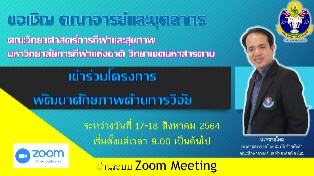 2ดร.พีระศักดิ์  กิ่งพุ่มคณะวิทยาศาสตร์การกีฬาและสุขภาพโครงการพัฒนาศักยภาพด้านวิจัยและนวัตกรรมออนไลน์17-18 สิงหาคม 2564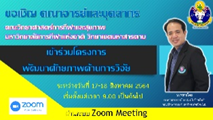 3ผศ.กิตติกุล รัตนรังสิกุลคณะวิทยาศาสตร์การกีฬาและสุขภาพโครงการพัฒนาศักยภาพด้านวิจัยและนวัตกรรมออนไลน์17-18 สิงหาคม 25644รศ.ดร.ฉวีวรรณ สีสมคณะวิทยาศาสตร์การกีฬาและสุขภาพโครงการพัฒนาศักยภาพด้านวิจัยและนวัตกรรมออนไลน์17-18 สิงหาคม 25645ผศ.ภารดี  ศรีทองคณะวิทยาศาสตร์การกีฬาและสุขภาพโครงการพัฒนาศักยภาพด้านวิจัยและนวัตกรรมออนไลน์17-18 สิงหาคม 25646ผศ.ยุวเรศ  ตันติยะวงศ์ษาคณะวิทยาศาสตร์การกีฬาและสุขภาพโครงการพัฒนาศักยภาพด้านวิจัยและนวัตกรรมออนไลน์17-18 สิงหาคม 25647ผศ.ศุภรินทร์  วงชารีคณะวิทยาศาสตร์การกีฬาและสุขภาพโครงการพัฒนาศักยภาพด้านวิจัยและนวัตกรรมออนไลน์17-18 สิงหาคม 25648นางสาวบุญตา  ค้าขายคณะวิทยาศาสตร์การกีฬาและสุขภาพโครงการพัฒนาศักยภาพด้านวิจัยและนวัตกรรมออนไลน์17-18 สิงหาคม 25649ผศ.ดร.ณัฐศิษฐ์  สุวรรณวัฒน์คณะวิทยาศาสตร์การกีฬาและสุขภาพโครงการพัฒนาศักยภาพด้านวิจัยและนวัตกรรมออนไลน์17-18 สิงหาคม 256410นายกิตติพงษ์  เพ็งศรีคณะวิทยาศาสตร์การกีฬาและสุขภาพโครงการพัฒนาศักยภาพด้านวิจัยและนวัตกรรมออนไลน์17-18 สิงหาคม 256411นางสาวมลิพร  ภักดีชาติคณะวิทยาศาสตร์การกีฬาและสุขภาพโครงการพัฒนาศักยภาพด้านวิจัยและนวัตกรรมออนไลน์17-18 สิงหาคม 256412ส.อ.ชยกร  พาลสิงห์คณะวิทยาศาสตร์การกีฬาและสุขภาพโครงการพัฒนาศักยภาพด้านวิจัยและนวัตกรรมออนไลน์17-18 สิงหาคม 256413ผศ.ดร.นิกร  ยาสมรศิลปศาสตร์การเขียนผลงานวิจัยเพื่อตีพิมพ์เผยแพร่ในระดับชาติและนานาชาติมหาวิทยาลัยแม่โจ้(ออนไลน์)14 ส.ค. 2564เกียรติบัตร14ผศ.ดร.อุระวี  คำพิชิตศิลปศาสตร์การเขียนผลงานวิจัยเพื่อตีพิมพ์เผยแพร่ในระดับชาติและนานาชาติมหาวิทยาลัยแม่โจ้(ออนไลน์)14 ส.ค. 2564เกียรติบัตร15ผศ. ดร.รัตนาพร กองพลพรหมคณะศึกษาศาสตร์การประชุมวิชาการระดับชาติ  ราชภัฎเลยวิชาการ ครั้งที่ 7 ประจำปี 2564 “ความท้าทายทางการวิจัยและนวัตกรรมเพื่อสังคมท้องถิ่นวิถีใหม่”ผ่าน Video conference
(มหาวิทยาลัยราชภัฎเลย)25 กุมภาพันธ์ 2564เกียรติบัตร16ผศ.สุชิลา สวัสดีคณะศึกษาศาสตร์ประชุมวิชาการระดับชาติที่ 17 สาขาศึกษาศาสตร์และพัฒนาศาสตร์ ภาคโปสเตอร์มหาวิทยาลัย
เกษตรศาสตร์วิทยาเขตกำแพงแสน จ.นครปฐม2 – 3 ธันวาคม 2563เกียรติบัตร17ผศ.ดร.วันชัย กองพลพรหมคณะศึกษาศาสตร์ร่วมประชุมวิชาการและเสนอผลงานวิจัยระดับชาติและนานาชาติ ครั้งที่ 8/2563 เรื่องแนวทางและแนวโน้มอุดมศึกษาหลัง Covid-19ศูนย์ประชุมและแสดงสินค้านานาชาติ ขอนแก่น13 ตุลาคม 2563เกียรติบัตร18ผศ.ว่าที่ รต.ดร.สมานชัยลีพรหมมาคณะศึกษาศาสตร์ร่วมประชุมวิชาการและเสนอผลงานวิจัยระดับชาติและนานาชาติ ครั้งที่ 8/2563 เรื่องแนวทางและแนวโน้มอุดมศึกษาหลัง Covid-19ศูนย์ประชุมและแสดงสินค้านานาชาติ ขอนแก่น13 ตุลาคม 2563เกียรติบัตร19ผศ.คำพาง ศรีท้าวปากดีคณะศึกษาศาสตร์ร่วมประชุมวิชาการและเสนอผลงานวิจัยระดับชาติและนานาชาติ ครั้งที่ 8/2563 เรื่องแนวทางและแนวโน้มอุดมศึกษาหลัง Covid-19ศูนย์ประชุมและแสดงสินค้านานาชาติ ขอนแก่น13 ตุลาคม 2563เกียรติบัตร20ผศ.ศิรินธร จัตุชัยคณะศึกษาศาสตร์ร่วมประชุมวิชาการและเสนอผลงานวิจัยระดับชาติและนานาชาติ ครั้งที่ 8/2563 เรื่องแนวทางและแนวโน้มอุดมศึกษาหลัง Covid-19ศูนย์ประชุมและแสดงสินค้านานาชาติ ขอนแก่น13 ตุลาคม 2563เกียรติบัตร21นายบรรพต รัตนจรัสโรจน์คณะศึกษาศาสตร์โครงการสัมมนาเชิงปฏิบัติการแลกเปลี่ยนเรียนรู้นวัตกรรมและงานสร้างสรรค์ของนักศึกษาครูพลศึกษาห้องประชุมเรืองขวัญดี มกช.วิทยาเขตมหาสารคาม12 มีนาคม 2564ภาพถ่าย22ดร.บุณยาพร สารมะโนคณะศึกษาศาสตร์โครงการสัมมนาเชิงปฏิบัติการแลกเปลี่ยนเรียนรู้นวัตกรรมและงานสร้างสรรค์ของนักศึกษาครูพลศึกษาห้องประชุมเรืองขวัญดี มกช.วิทยาเขตมหาสารคาม12 มีนาคม 2564ภาพถ่าย23ดร.นิตยา  ทองจันฮาดคณะศึกษาศาสตร์โครงการสัมมนาเชิงปฏิบัติการแลกเปลี่ยนเรียนรู้นวัตกรรมและงานสร้างสรรค์ของนักศึกษาครูพลศึกษาห้องประชุมเรืองขวัญดี มกช.วิทยาเขตมหาสารคาม12 มีนาคม 2564ภาพถ่าย24ว่าที่ร้อยตรี ดร.กิติชัย แสนสุวรรณคณะศึกษาศาสตร์โครงการสัมมนาเชิงปฏิบัติการแลกเปลี่ยนเรียนรู้นวัตกรรมและงานสร้างสรรค์ของนักศึกษาครูพลศึกษาห้องประชุมเรืองขวัญดี มกช.วิทยาเขตมหาสารคาม12 มีนาคม 2564ภาพถ่าย25นายเรืองวัฒน์  ประทุมอ่อนคณะศึกษาศาสตร์โครงการสัมมนาเชิงปฏิบัติการแลกเปลี่ยนเรียนรู้นวัตกรรมและงานสร้างสรรค์ของนักศึกษาครูพลศึกษาห้องประชุมเรืองขวัญดี มกช.วิทยาเขตมหาสารคาม12 มีนาคม 2564ภาพถ่าย26นายประพันธ์ศักดิ์  เดชศรีคณะศึกษาศาสตร์โครงการสัมมนาเชิงปฏิบัติการแลกเปลี่ยนเรียนรู้นวัตกรรมและงานสร้างสรรค์ของนักศึกษาครูพลศึกษาห้องประชุมเรืองขวัญดี มกช.วิทยาเขตมหาสารคาม12 มีนาคม 2564ภาพถ่าย27นายณัฐชนน  กองพลพรหมคณะศึกษาศาสตร์โครงการสัมมนาเชิงปฏิบัติการแลกเปลี่ยนเรียนรู้นวัตกรรมและงานสร้างสรรค์ของนักศึกษาครูพลศึกษาห้องประชุมเรืองขวัญดี มกช.วิทยาเขตมหาสารคาม12 มีนาคม 2564ภาพถ่าย